Misto di insalatine ai ravanelli e ai capperi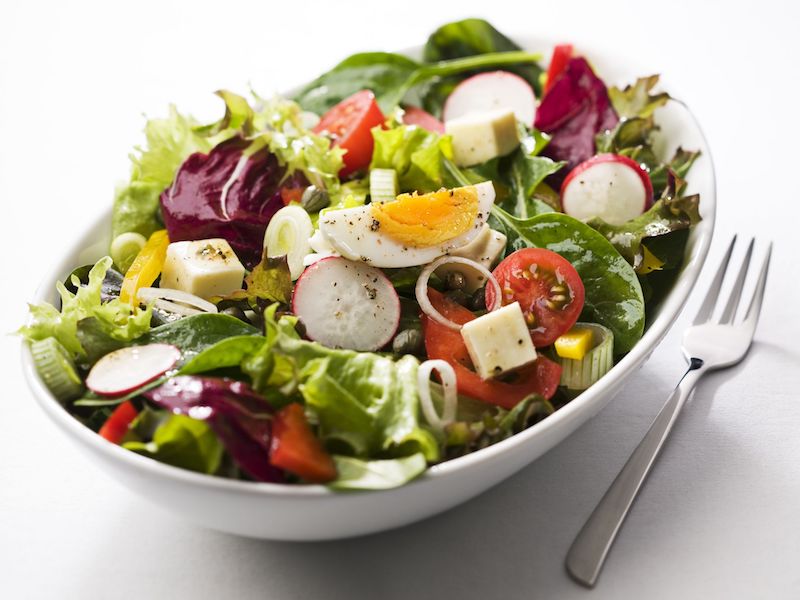 Misto di insalatine ai ravanelli e ai capperi (Mélange de salades aux radis et aux câpres) (4 personnes)1 laitue romaine½ laitue frisée1 endive rouge3 oignons verts émincés20 radis nettoyés et coupés en tranches150 g de tomates séchées grossièrement hachées2 c. à soupe de câpres dessalées et hachéesSauce :1 gousse d’ail écrasée1 ½ c. à soupe de jus de citron2 ½ c. à soupe d’huile d’oliveSel et poivreSéparer les feuilles des salades, les laver et les essorer. Couper en gros morceaux. Mettre dans un saladier et ajouter les oignons émincés, les radis et les tomates.Dans un bol mixer les ingrédients de la vinaigrette. Juste avant de servir, verser la vinaigrette sur la salade. Ajouter les câpres en dernier.